Al Sig. Sindaco del Comune diPLOAGHEOGGEITO: Elezioni Comunali e Circoscrizionali. Richiesta di iscrizione nelle liste elettorali aggiunte dei cittadini di altri Paesi della Unione europea.Il/La sottoscritto/a nato/a a  il in relazione alte nome di cui al D.Lgs. 12 aprile 1996, n. 197, recante: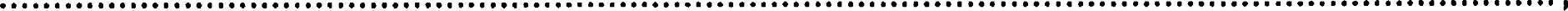 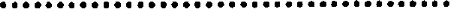 "Attuazione della direttiva 94/80/CE concernente le modalità di esercizio del diritto di voto e di eleggibilità alle elezioni comunali per i cittadini dell'Unione europea che risiedono in uno Stato membro di cui non hanno la cittadinanza. N;CHIEDEx di essere iscritto/a nella "lista elettorale aggiunta dei cittadini di altri paesi della Unione europea";[ ] di essere iscritto nell'anagrafe della popolazione residente di codesto Comune, con provenienza da: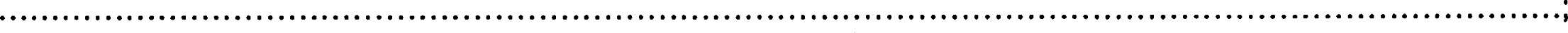 DICHIARA[ I di essere cittadino/a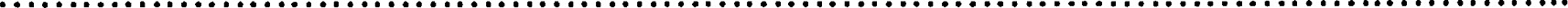 [ I di essere residente in Comune di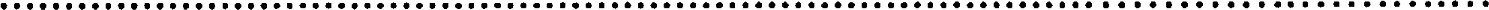 Via………………………………………………………………………………………………….N……………………………………………………………………………….Di abitare nel paese d’origine al seguente indirizzo•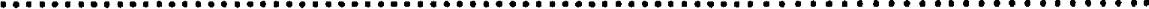 6 [ ] di essere già iscritto nell'anagrafe della popolazione residente di codesto comune con abitazione all'indirizzo dichiarato al precedente punto 4;7 [ I di fare parte del personale: [ ] diplomatico o consolare [ ] dipendente dalla rappresentanza diplomatica di con sede in codesto Comune, e di non essere iscritto in nessuna lista aggiunta di altro Comune.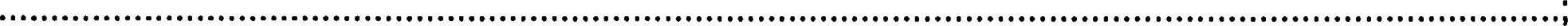 Dichiara altresì, di essere a perfetta conoscenza del disposto dell'art. 76 del d.P.R. 28 dicembre 2000, n. 445, che testualmente recita:«Art 76 - Nome penali1. Chiunque rilascia dichiarazioni mendaci, forma atti falsi o ne fa uso nei casi previsti dal presente testo unico é punito ai sensi del codice penale e delle leggi speciali in materia.»;Dichiara di essere informato, ai sensi e per gli effetti di cui all'art. 13 del D.Lgs. 30 giugno 2003, n. 196, che i dati personali raccolti saranno trattati, anche con strumenti informatici, esclusivamente nell'ambito del procedimento per il quale la presente dichiarazione viene resa.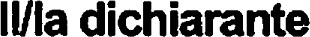 ---------------------------------- lì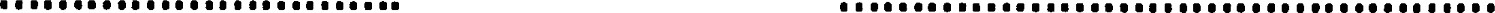 Ai sensi dell'art 38, d.P.R. 445 del 28 dicembre 2000, la dichiarazione è sottoscrittain presenza del dipendente addetto, ovvero sottoscritta e inviata insieme alla fotocopia, non autenticata di un documento di identità del dichiarante, all'ufficio competente via fax, tramite un incaricato, oppure a mezzo posta.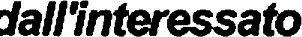 Copia della presente viene restituita al/alla richiedente in segno di ricevuta.	lì	Il responsabile del servizio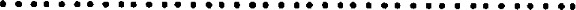 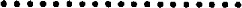 FIRMATA DAL DICHIARANTEIN MIA PRESENZA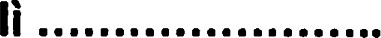 L'ADDETTOSI ALLEGA FOTOCOPIA[ ] CARTA D'IDENTITÀ'[ ] PASSAPORTO[ I PATENTE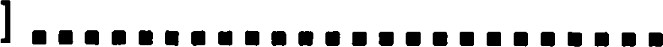 